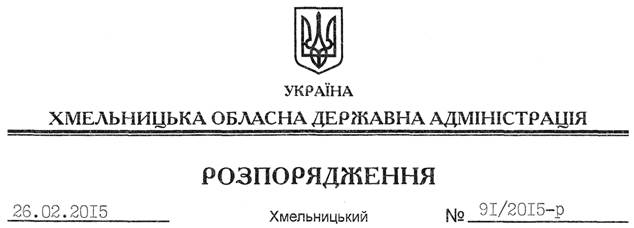 На підставі статей 6, 21, 39 Закону України “Про місцеві державні адміністрації”, статей 17, 92, 122, 123, 125, 126 Земельного кодексу України, розглянувши клопотання ДП “Летичівське лісове господарство”, зареєстроване в обласній державній адміністрації 16.02.2015 за № 99/1026-11-42/2015, та документацію із землеустрою:1. Затвердити технічну документацію із землеустрою щодо встановлення (відновлення) меж земельних ділянок в натурі (на місцевості), розташованих за межами населених пунктів Летичівського району Хмельницької області (на території Бохнянського лісництва), що передаються в постійне користування  ДП “Летичівське лісове господарство” для ведення лісового господарства.2. Надати в постійне користування державному підприємству “Летичівське лісове господарство” земельні ділянки державної власності загальною площею  (землі лісогосподарського призначення) для ведення лісового господарства, що розташовані за межами населених пунктів на території Летичівського району Хмельницької області згідно з додатком.3. Право постійного користування земельними ділянками ДП “Летичівське лісове господарство” виникає з моменту державної реєстрації цього права.4. Контроль за виконанням цього розпорядження покласти на заступника голови облдержадміністрації відповідно до розподілу обов’язків.Перший заступникголови адміністрації								  О.СимчишинПро передачу в постійне користування земельних ділянок ДП “Летичівське лісове господарство”